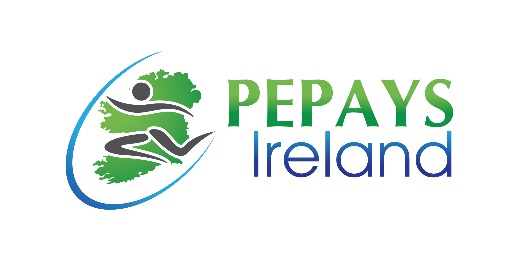 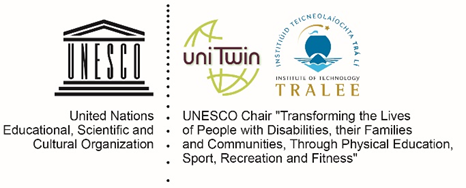 ABSTRACT Submission Form DEADLINE April 5pm Monday April 18th 2016: ACCEPTANCES notified w/c 25th AprilPEPAYS Ireland Annual Forum 201630TH May 2016, IT Tralee, Tralee, Co. Kerry Name(s):__________________________________________________________________________________Organisation: ______________________________________________________________________________Position(s):________________________________________________________________________________Email address(es): ________________________________ Phone Number(s):__________________________Please tick: Oral _____	or      Poster Presentation _____Title of Abstract: ____________________________________________________________________________________________________________________________________________________________________________________Abstract (no more than 250 words (excluding references) describing your project in terms of objectives, methods, results /outcomes and conclusions).  Font either: Calibri/ Arial Minimum Size 11. Line: Spacing Maximum 1.5. Please submit to unesco@ittralee.ie.   Please tick one theme choice below:1.	Physical Education, Physical Activity and Sport as a Fundamental Right for All ______2.	Benefits of Physical Education, Physical Activity and Sport______3.	The Need for Strategic Vision on Policy Priorities Across all Stakeholders______